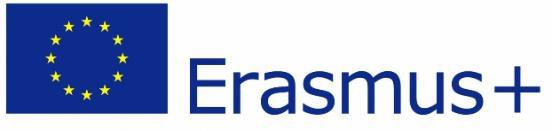 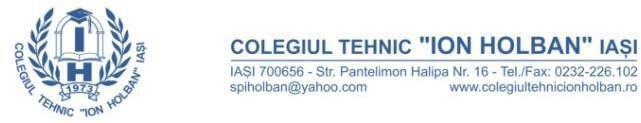 Scrisoare de intenţieSubsemnatul/a,    ……………………..……………..............,    CNP………………………domiciliat/ă în……………...……str…………………….....….nr……ap…….tel.……........………..e-mail…………………………………………………, prin prezenta îmi exprim dorinţa de a participa în cadrul proiectului Erasmus + cu nr. 2022-1-RO01-KA121-SCH - 000060044. Proiectul este finanţat de Uniunea Europeană prin programul ErasmusPlus.Informaţiile privind activităţile desfăşurate în cadrul proiectului le-am dobândit în urma participării la şedinţa de deschidere a proiectului şi de pe pagina web a instituţiei.Sunt elev/ă în clasa a……………la COLEGIUL TEHNIC „ION HOLBAN” IAŞI  clasa  a............ și  prin participarea în cadrul acestui proiect doresc să îmi perfecţionez abilităţile lingvistice, digitale și interculturale.Sunt o persoană (daţi exemple de minimum trei calităţi care credeţi că vă recomandă pentru participarea în  proiect)……………………………………………………………..........……...........………………………………………………………...................................................……………….………………………………………………………...................................................………………Motivele participării mele în proiect sunt următoarele(enumeraţi minimum trei motive):1. ……………………………………………………………........................................……………2. ………………………………………………………………..........................................………..3. ……………………………………………………………………..........................................…..Consider că pregătirea oferită prin acest proiect îmi va permite pe viitor să………..……………………………..………………………………………………………………..………….……………………..……………………………………………………………….………….Vă mulţumesc,(numele şi prenumele candidatului)Data: